						Hakemus ja päätös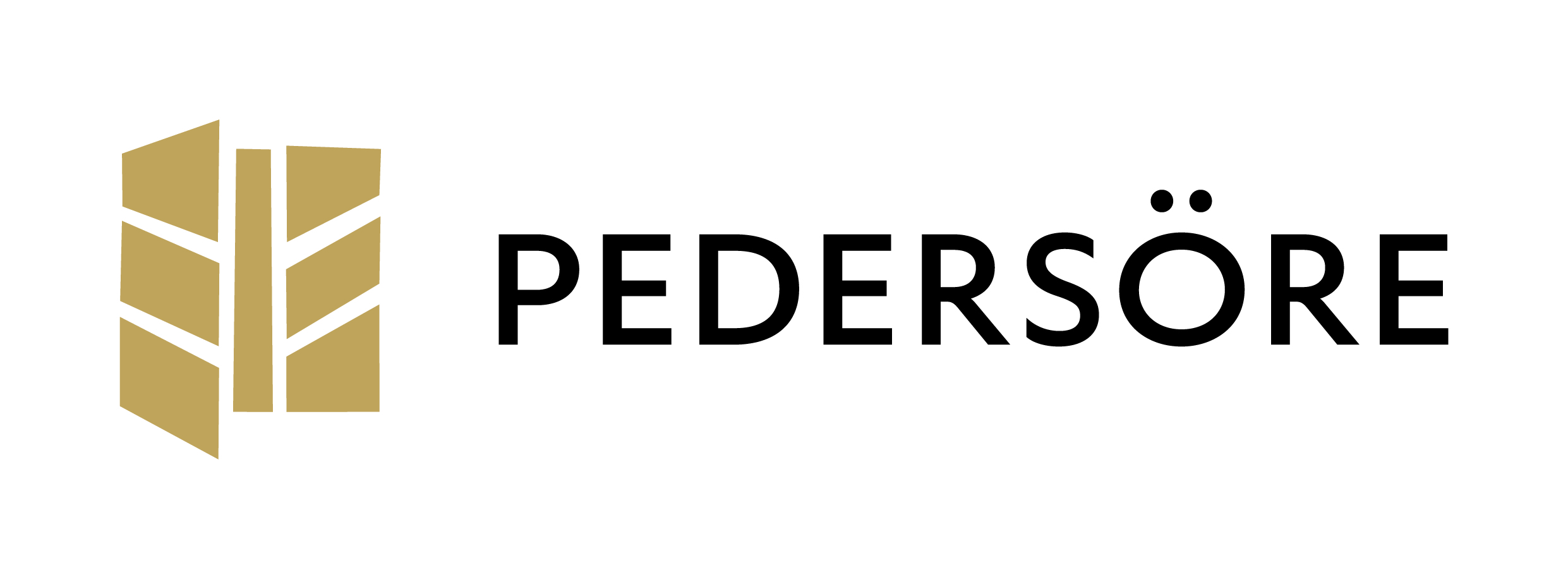 		virkavapaasta /lomasta	Mahdolliset lisäykset tai huomautukset ovat erillisessä liitteessä.HakijaNimiHakijaOsoiteHakijaSyntymäaikaSähköposti      Sähköposti      HakijaVirka tai työsuhdeHakijaTyöpaikkaVapaa jota haetaan Sairasloma SairaslomaAjalle:Ajalle:Ajalle:Ajalle:Vapaa jota haetaan Äitiys/-vanhempainvapaa Äitiys/-vanhempainvapaaVapaa jota haetaan Lapsen hoitovapaa Lapsen hoitovapaaVapaa jota haetaan osittainen hoitovapaa osittainen hoitovapaaTuntia/viikko:     Vapaa jota haetaan osittainen virka-/työvapaa osittainen virka-/työvapaaTuntia/viikko:      Vapaa jota haetaan Palkaton virka-/työvapaa Palkaton virka-/työvapaaVapaa jota haetaan Kurssi tai opintovapaa Kurssi tai opintovapaaVapaa jota haetaan Vuosiloma VuosilomaVapaa jota haetaanLomaa anottaessa tulee esittää todistus tai muu luotettava selvitys! Poikkeus: sairasloma 1-2 päivää.Lomaa anottaessa tulee esittää todistus tai muu luotettava selvitys! Poikkeus: sairasloma 1-2 päivää.Lomaa anottaessa tulee esittää todistus tai muu luotettava selvitys! Poikkeus: sairasloma 1-2 päivää.Lomaa anottaessa tulee esittää todistus tai muu luotettava selvitys! Poikkeus: sairasloma 1-2 päivää.Lomaa anottaessa tulee esittää todistus tai muu luotettava selvitys! Poikkeus: sairasloma 1-2 päivää.Lomaa anottaessa tulee esittää todistus tai muu luotettava selvitys! Poikkeus: sairasloma 1-2 päivää.Hakijan allekirjoitusPaikkakunta ja päivämääräPaikkakunta ja päivämääräPaikkakunta ja päivämääräAllekirjoitus:Allekirjoitus:Allekirjoitus:PäätösNr      Anottu loma myönnetään Anottu loma myönnetään Anottu loma myönnetään Anottu loma myönnetään PäätösNr       palkallisena palkattomana palkattomanaPäätösNr      Anottu loma hylätäänAnottu loma hylätäänAnottu loma hylätäänAnottu loma hylätäänPäätösNr      Perustelu: Perustelu: Perustelu: PäätösNr      PäätösNr      PäätösNr      Sovellettu sääntö:Sovellettu sääntö:Sovellettu sääntö:PäätösNr      Sovellettu sääntö:Sovellettu sääntö:Sovellettu sääntö:Päätöksentekijän allekirjoitusPaikkakunta ja päivämääräPedersöre      Paikkakunta ja päivämääräPedersöre      Paikkakunta ja päivämääräPedersöre      AllekirjoitusMika järvinen, rehtori / ktjTiedoksianto Ilmoitettu kirjeellä, pvm:       Tämä päätös on jätetty hakijalle, pvm:      Vastaanottajan allekirjoitus: _____________________________________________ Ilmoitettu kirjeellä, pvm:       Tämä päätös on jätetty hakijalle, pvm:      Vastaanottajan allekirjoitus: _____________________________________________ Ilmoitettu kirjeellä, pvm:       Tämä päätös on jätetty hakijalle, pvm:      Vastaanottajan allekirjoitus: _____________________________________________ Ilmoitettu kirjeellä, pvm:       Tämä päätös on jätetty hakijalle, pvm:      Vastaanottajan allekirjoitus: _____________________________________________OikaisuvaatimusMuutosta tähän päätökseen voidaan hakea kirjallisella oikaisuvaatimuksella, joka lähetetään:      osoitteeseen Kunnantalo, Skrufvilankatu 2, 68910 PÄNNÄINEN. Oikaisuvaatimus tulee esittää 14 päivän kuluessa päätöksen saamisesta. Asianosaisen katsotaan saaneen päätöksen 7 päivää kirjeen lähettämispäivämäärästä, ellei muuta voida todistaa.